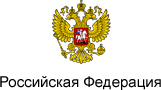 О порядке учета доходов и расчета среднедушевого дохода семьи и дохода одиноко проживающего гражданина для признания их малоимущими и оказания им государственной социальной помощи (с изменениями на 2 июля 2013 года)РОССИЙСКАЯ ФЕДЕРАЦИЯ

ФЕДЕРАЛЬНЫЙ ЗАКОН


О порядке учета доходов и расчета среднедушевого дохода семьи и дохода одиноко проживающего гражданина для признания их малоимущими и оказания им государственной социальной помощи(с изменениями на 2 июля 2013 года)____________________________________________________________________
Документ с изменениями, внесенными:
Федеральным законом от 1 июля 2011 года N 169-ФЗ (Российская газета, N 142, 04.07.2011) (о порядке вступления в силу см. статью 74 Федерального закона от 1 июля 2011 года N 169-ФЗ);
Федеральным законом от 2 июля 2013 года N 185-ФЗ (Официальный интернет-портал правовой информации www.pravo.gov.ru, 08.07.2013) (о порядке вступления в силу см. статью 163 Федерального закона от 2 июля 2013 года N 185-ФЗ).____________________________________________________________________Принят
Государственной Думой
7 марта 2003 года Одобрен
Советом Федерации
26 марта 2003 годаНастоящий Федеральный закон устанавливает порядок учета доходов и расчета среднедушевого дохода семьи и дохода одиноко проживающего гражданина для признания их малоимущими и оказания им государственной социальной помощи в соответствии сФедеральным законом от 17 июля 1999 года N 178-ФЗ "О государственной социальной помощи" и Федеральным законом от 24 октября 1997 года N 134-ФЗ "О прожиточном минимуме в Российской Федерации".
Статья 1Статья 1. Расчет среднедушевого дохода семьи и дохода одиноко проживающего гражданина для решения вопроса о признании их малоимущими и об оказании им государственной социальной помощи осуществляется органом социальной защиты населения по месту их жительства либо пребывания, в который поступило письменное заявление гражданина или лица, являющегося его представителем в соответствии с законодательством Российской Федерации. 
Статья 2Статья 2. Учет доходов и расчет среднедушевого дохода семьи и дохода одиноко проживающего гражданина производятся на основании сведений о составе семьи, доходах членов семьи или одиноко проживающего гражданина и принадлежащем им имуществе на праве собственности, указанных в заявлении об оказании государственной социальной помощи.Статья 3Статья 3. Орган социальной защиты населения вправе проверить следующие сведения, указанные гражданином в заявлении об оказании ему государственной социальной помощи:

о месте жительства или пребывания семьи или одиноко проживающего гражданина;

о доходах членов семьи или одиноко проживающего гражданина;

о степени родства и (или) свойства членов семьи, их совместном проживании и ведении совместного хозяйства;

о принадлежащем семье или одиноко проживающему гражданину имуществе на праве собственности.

Гражданин, обратившийся с заявлением об оказании ему государственной социальной помощи, представляет паспорт или иной документ, удостоверяющий его личность.

Орган социальной защиты населения впредь направлять межведомственный запрос о предоставлении документов, копий документов или сведений, необходимых для решения вопроса о признании семьи или одиноко проживающего гражданина малоимущими и об оказании им государственной социальной помощи, в органы государственной власти, органы местного самоуправления и подведомственные государственным органам или органам местного самоуправления организации, в распоряжении которых находятся соответствующие документы, копии документов, сведения (часть дополнительно включена Федеральным законом от 1 июля 2011 года N 169-ФЗ). 
____________________________________________________________________
Положения части 3 настоящей статьи (в редакции Федерального закона от 1 июля 2011 года N 169-ФЗ) не применяются до 1 июля 2012 года в отношении документов и информации, используемых в рамках государственных услуг, предоставляемых исполнительными органами государственной власти субъектов Российской Федерации или территориальными государственными внебюджетными фондами, и муниципальных услуг, и в отношении документов и информации, находящихся в распоряжении государственных органов субъектов Российской Федерации, органов местного самоуправления, территориальных государственных внебюджетных фондов либо подведомственных государственным органам или органам местного самоуправления организаций, участвующих в предоставлении государственных или муниципальных услуг - см. пункт 5 статьи 74 Федерального закона от 1 июля 2011 года N 169-ФЗ.
____________________________________________________________________ 
Статья 4Статья 4. Расчет среднедушевого дохода семьи и дохода одиноко проживающего гражданина производится исходя из суммы доходов членов семьи или одиноко проживающего гражданина за три последних календарных месяца, предшествующих месяцу подачи заявления об оказании государственной социальной помощи (далее - расчетный период).
Статья 5Статья 5. При расчете среднедушевого дохода семьи и дохода одиноко проживающего гражданина учитывается сумма доходов каждого члена семьи или одиноко проживающего гражданина, полученных как в денежной, так и в натуральной форме.Доходы, полученные семьей или одиноко проживающим гражданином от организаций, индивидуальных предпринимателей, использования земельных участков в натуральной форме в виде товаров (работ, услуг, плодов, продукции), иного имущества, определяются как стоимость этих товаров (работ, услуг, плодов, продукции), иного имущества, исчисленная исходя из цен, определяемых в порядке, установленном статьей 40 части первой Налогового кодекса Российской Федерации. В указанные доходы не включаются плоды и продукция, которые получены на земельном участке и использованы для личного потребления членов семьи или одиноко проживающего гражданина.

Перечень видов доходов, учитываемых при расчете среднедушевого дохода семьи и дохода одиноко проживающего гражданина для оказания им государственной социальной помощи, устанавливается Правительством Российской Федерации.
Статья 6Статья 6. Доходы семьи или одиноко проживающего гражданина, получаемые в иностранной валюте, пересчитываются в рубли по курсу Центрального банка Российской Федерации, установленному на дату фактического получения этих доходов.
Статья 7Статья 7. Доходы каждого члена семьи или одиноко проживающего гражданина учитываются до вычета налогов и сборов в соответствии с законодательством Российской Федерации.
Статья 8Статья 8. Сумма заработной платы, включая выплаты компенсационного и стимулирующего характера, предусмотренная системой оплаты труда и выплачиваемая по результатам работы за месяц, учитывается в доходах семьи или одиноко проживающего гражданина в месяце ее фактического получения, который приходится на расчетный период. 

При иных установленных сроках расчета и выплаты заработной платы, включая выплаты компенсационного и стимулирующего характера, сумма полученной заработной платы, включая выплаты компенсационного и стимулирующего характера, делится на количество месяцев, за которые она начислена, и учитывается в доходах семьи или одиноко проживающего гражданина за те месяцы, которые приходятся на расчетный период.
Статья 9Статья 9. Суммы оплаты сезонных, временных и других видов работ, выполняемых по срочным трудовым договорам, доходов от исполнения договоров гражданско-правового характера, а также доходов от предпринимательской и иной деятельности делятся на количество месяцев, за которые они начислены (получены), и учитываются в доходах семьи или одиноко проживающего гражданина за те месяцы, которые приходятся на расчетный период.
Статья 10Статья 10. Доходы, полученные членом крестьянского (фермерского) хозяйства, учитываются в его доходах или в доходах его семьи исходя из размеров, установленных заключенным в определенном законодательством Российской Федерации порядке соглашением (договором) между членами крестьянского (фермерского) хозяйства об использовании плодов, продукции и доходов, которые получены в результате деятельности этого хозяйства. Статья 11Статья 11. Доходы, полученные от реализации плодов и продукции личного подсобного хозяйства, учитываются в сумме доходов семьи или одиноко проживающего гражданина исходя из утверждаемых в субъектах Российской Федерации нормативов чистого дохода в стоимостном выражении от реализации полученных в личном подсобном хозяйстве плодов и продукции. 
Статья 12Статья 12. Суммы доходов от сдачи в аренду (наем) недвижимого и иного имущества делятся на количество месяцев, за которые они получены, и учитываются в доходах семьи или одиноко проживающего гражданина за те месяцы, которые приходятся на расчетный период. 
Статья 13Статья 13. В состав малоимущей семьи при расчете среднедушевого дохода включаются лица, связанные родством и (или) свойством. К ним относятся совместно проживающие и ведущие совместное хозяйство супруги, их дети и родители, усыновители и усыновленные, братья и сестры, пасынки и падчерицы.
Статья 14Статья 14. При расчете среднедушевого дохода в состав семьи не включаются:

военнослужащие, проходящие военную службу по призыву в качестве сержантов, старшин, солдат или матросов, а также военнослужащие, обучающиеся в военных профессиональных организациях и военных образовательных организациях высшего образования и не заключившие контракта о прохождении военной службы;
(Абзац в редакции, введенной в действие с 1 сентября 2013 года Федеральным законом от 2 июля 2013 года N 185-ФЗ.

лица, отбывающие наказание в виде лишения свободы, лица, в отношении которых применена мера пресечения в виде заключения под стражу, а также лица, находящиеся на принудительном лечении по решению суда;

лица, находящиеся на полном государственном обеспечении.
Статья 15Статья 15. Среднедушевой доход семьи при решении вопроса о признании ее малоимущей и об оказании ей государственной социальной помощи рассчитывается путем деления одной трети суммы доходов всех членов семьи за расчетный период на число членов семьи.

Доход одиноко проживающего гражданина при решении вопроса о признании его малоимущим и об оказании ему государственной социальной помощи определяется как одна треть суммы его доходов за расчетный период.
Статья 16Статья 16. Настоящий Федеральный закон вступает в силу по истечении одного месяца со дня его официального опубликования.
Президент
Российской Федерации
В.ПутинМосква, Кремль
5 апреля 2003 года
N 44-ФЗ


Редакция документа с учетом
изменений и дополнений подготовлена
АО "Кодекс"